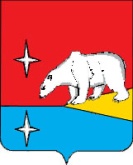 РОССИЙСКАЯ  ФЕДЕРАЦИЯЧУКОТСКИЙ  АВТОНОМНЫЙ  ОКРУГ    СОВЕТ  ДЕПУТАТОВ ИУЛЬТИНСКОГО  МУНИЦИПАЛЬНОГО  РАЙОНА                                                                 Р Е Ш Е Н И Еот  21  августа  2012 г.                                      № 337                                            пос.Эгвекинот    О внесении изменения  в Положение о порядке управления и распоряжения жилищным фондом, находящимся в собственности Иультинского муниципального района 	В целях  приведения  нормативных  правовых  актов  Иультинского  муниципального  района  в  соответствие  с  требованиями  действующего законодательства Российской Федерации  Совет  депутатов  Иультинского  муниципального  района 	Р Е Ш И Л :	1. Внести  изменение  в  Положение  о порядке управления и распоряжения жилищным фондом, находящимся в собственности Иультинского муниципального района,  утвержденное  решением  Совета  депутатов  Иультинского  муниципального  района  от  04.09.2006 г. № 111,  изложив  пункт 7.1.3 в следующей редакции: 	«7.1.3. Служебные жилые помещения предназначены для проживания граждан в связи с характером их трудовых отношений с органом государственной власти, органом местного самоуправления, государственным или муниципальным унитарным предприятием, государственным или муниципальным учреждением, в связи с прохождением службы, в связи с назначением на государственную должность Российской Федерации или государственную должность субъекта Российской Федерации либо в связи с избранием на выборные должности в органы государственной власти или органы местного самоуправления».	2.  Опубликовать настоящее решение в  районной газете  «Залив  Креста».            3.  Настоящее решение вступает в силу с момента опубликования.. 	4.  Контроль  исполнения  настоящего  решения  возложить  на  Председателя  Совета  депутатов  Иультинского  муниципального  района  В.А.Нагорного  	Глава	Иультинского  муниципального  района				А.Г. Максимов